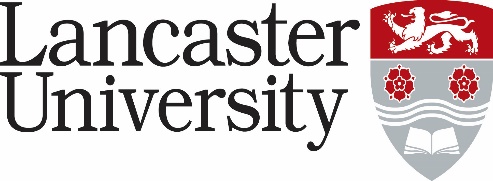 PERSON SPECIFICATIONVacancy Ref: Application Form – assessed against the application form, curriculum vitae and letter of support. Applicants will not be asked to answer a specific supporting statement. Normally used to evaluate factual evidence eg award of a qualification. Will be “scored” as part of the shortlisting process.  Supporting Statements - applicants are asked to provide a statement as part of their application to demonstrate how they meet the criteria. The response will be “scored” as part of the shortlisting process. Interview – assessed during the interview process by either competency based interview questions, tests, presentation etc.CriteriaEssential/ Desirable* Application Form/ Supporting Statements/ Interview A PhD (or close to completion/submission of a PhD) in Biostatistics or a related discipline.EssentialApplication FormExperience in applying models for the statistical analysis of large, complex biological datasets.EssentialSupporting Statements/InterviewExperience in analysis and interpretation of experimental data.EssentialSupporting Statements/InterviewEvidence of being able to effectively troubleshoot research problems and work independently.EssentialSupporting statement/InterviewAbility to communicate research findings effectively.		EssentialPresentation/InterviewAbility to work with and support collaborators to ensure that tasks are completed to schedule and to a high standard.EssentialSupporting Statements/InterviewPublications record in peer-reviewed journals or evidence of research output appropriate to stage of career.DesirableApplication FormEffective interpersonal skills including evidence of working collaboratively within a team and mentoring colleagues.DesirableInterviewExperience in carrying out statistical analysis on complex linked human datasets, such as parent-child cohortsDesirableApplication form/Supporting statement/InterviewWillingness to represent the Division’s activities to groups outside the University, (e.g. charity groups, local schools etc).DesirableSupporting statement/Interview